
Nagylók  Csekk sorompó  Biller  Sóút  Dámvadas park  Fenyves  Hantos  Nagylók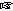  Nagylók, Taviparti Palota Turistaház (Petőfi u.)
 7.00-10.00 óra  600 Ft  18 km  100 m  6 óra  29  E19/5  19,5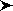 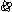 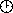 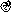 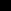 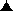 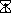 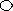 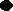 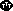 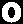 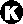 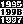 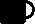 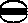 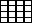 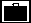 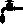 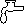 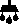 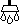 A nevezési díjból kedvezmény MSTSZ tagoknak 100 Ft, nagylókiaknak 500 Ft.
Térkép: Mezőföld.
(Táv GPS-szel mérve utólag pontosítva.)Letöltések száma: 1160. Módosítva: 2016.09.25Ez a kiírás a TTT oldalának másolata és a TTT engedélyével készült.A túra kiírása a TTT honlapon: http://www.teljesitmenyturazoktarsasaga.hu/tura?id=7319 